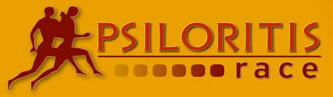 ΠΡΟΚΗΡΥΞΗ ΠΑΙΔΙΚΟY ΑΓΩΝΑ 2.000μ.ΣΤΗΝ ΣΚΙΑ ΤΟΥ ΨΗΛΟΡΕΙΤΗ Οι εγγραφές για τον  Δρόμο των Κουρητών έχουν ξεκινήσει. Ο αγώνας που όπως είναι ήδη γνωστό θα πραγματοποιηθεί την Κυριακή 29 Μαιου 2016.Η διαδικασία υποβολής των αιτήσεων συμμετοχής γίνετε μέσω της ιστοσελίδας της διοργάνωσης, στη διεύθυνση  http://www.psiloritisrace.com/el/application-form.php. Επίσης μέσω της ιστοσελίδας οι ενδιαφερόμενοι αθλητές έχουν την δυνατότητα να πληροφορηθούν για τους όρους και το κόστος συμμετοχής. Ο αγώνας διοργανώνεται από την μη κερδοσκοπική εταιρεία «Αγώνας Ψηλορείτη».ΒΑΣΙΚΑ ΣΤΟΙΧΕΙΑ ΑΓΩΝΑΟ αγώνας απευθύνεται στους μικρούς αγωνιστές, μαθητές Δημοτικού Σχολείου και Γυμνασίου. Η διαδρομή των 2.000μ. έχει τοποθετηθεί στην περιοχή της Αμπαδιάς, ανάμεσα στα ιστορικά Αμαριώτικα χωριά του Φουρφουρά και των Κουρουτών.Η αφετηρία βρίσκεται στην θέση «Καλωτάς» όπου υπάρχει και η ομώνυμη πηγή με τερματισμό το χωριό Κουρούτες. Η διαδρομή είναι ελαφρώς κατηφορική και η θέα εκπληκτική.Κατά την διάρκεια της διαδρομής απολαμβάνουμε την πανέμορφη πρασινοφορεμένη φύση, ντυμένη με το ανοιξιάτικο ευωδιαστό φόρεμα της ενώ στο βάθος του ορίζοντα ξεδιπλώνεται το απέραντο γαλάζιο του Λιβυκού Πελάγους. Πάντοτε από την αριστερή πλευρά μας ορθώνεται ο επιβλητικός Ψηλορείτης όπου διακρίνονται και οι ψηλότερες κορυφές του με ελάχιστα τα απομεινάρια του χειμερινού χιονισμένου πέπλου του. Σε λίγο μπροστά μας συναντούμε το αμπαδιώτικο χωρίο Κουρούτες, που η σημερινή ονομασία του έχει της ρίζες της στο αρχαίο όνομα Κουρήτες.  Ώρα εκκίνησης 09:15 Για περισσότερες πληροφορίες οι ενδιαφερόμενοι μπορούν να επισκέπτονται την ιστοσελίδα της διοργάνωσης, στη διεύθυνση www.psiloritisrace.comΤρέξε στα βήματα του ΔίαΗ οργανωτική επιτροπή